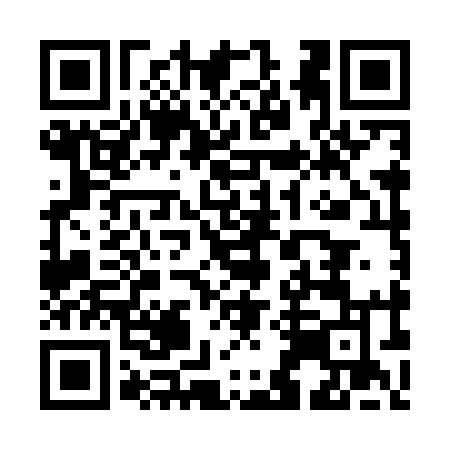 Ramadan times for Bencleje, SlovakiaMon 11 Mar 2024 - Wed 10 Apr 2024High Latitude Method: Angle Based RulePrayer Calculation Method: Muslim World LeagueAsar Calculation Method: HanafiPrayer times provided by https://www.salahtimes.comDateDayFajrSuhurSunriseDhuhrAsrIftarMaghribIsha11Mon4:224:226:0711:563:535:465:467:2412Tue4:204:206:0511:563:555:475:477:2613Wed4:184:186:0311:553:565:495:497:2814Thu4:164:166:0111:553:575:505:507:2915Fri4:134:135:5911:553:585:525:527:3116Sat4:114:115:5711:554:005:535:537:3317Sun4:094:095:5511:544:015:555:557:3418Mon4:074:075:5211:544:025:565:567:3619Tue4:044:045:5011:544:035:585:587:3820Wed4:024:025:4811:534:045:595:597:3921Thu4:004:005:4611:534:066:016:017:4122Fri3:573:575:4411:534:076:026:027:4323Sat3:553:555:4211:534:086:046:047:4524Sun3:533:535:4011:524:096:056:057:4625Mon3:503:505:3811:524:106:076:077:4826Tue3:483:485:3611:524:116:086:087:5027Wed3:453:455:3411:514:136:106:107:5228Thu3:433:435:3211:514:146:116:117:5329Fri3:413:415:3011:514:156:136:137:5530Sat3:383:385:2711:504:166:146:147:5731Sun4:364:366:2512:505:177:167:168:591Mon4:334:336:2312:505:187:177:179:012Tue4:314:316:2112:505:197:197:199:033Wed4:284:286:1912:495:207:207:209:054Thu4:264:266:1712:495:217:227:229:065Fri4:234:236:1512:495:227:237:239:086Sat4:204:206:1312:485:237:257:259:107Sun4:184:186:1112:485:247:267:269:128Mon4:154:156:0912:485:257:287:289:149Tue4:134:136:0712:485:267:297:299:1610Wed4:104:106:0512:475:277:307:309:18